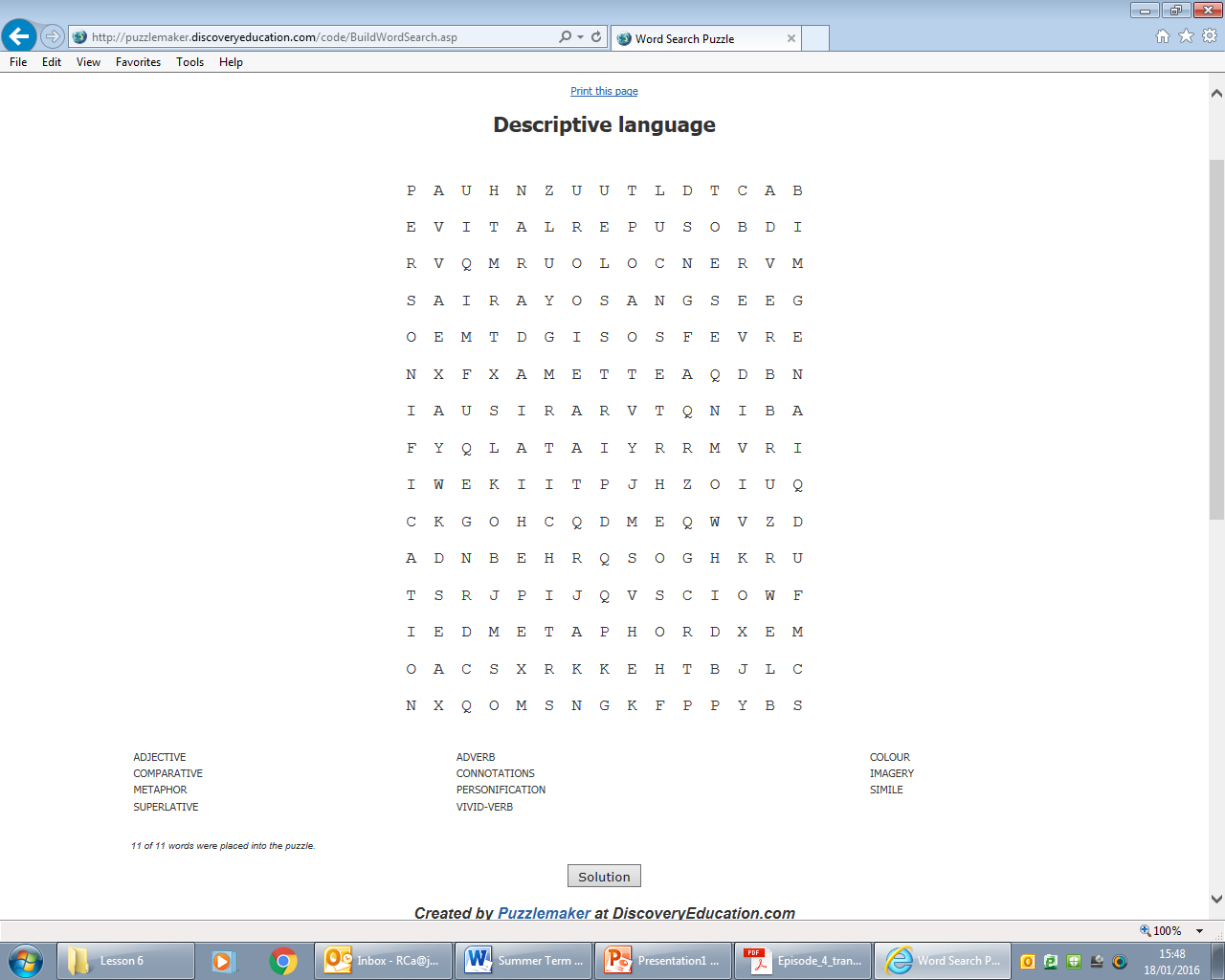 Adjective			Adverb			ColourComparative			Connotations		ImageryMetaphor			Personification		SimileSuperlative			Vivid verb